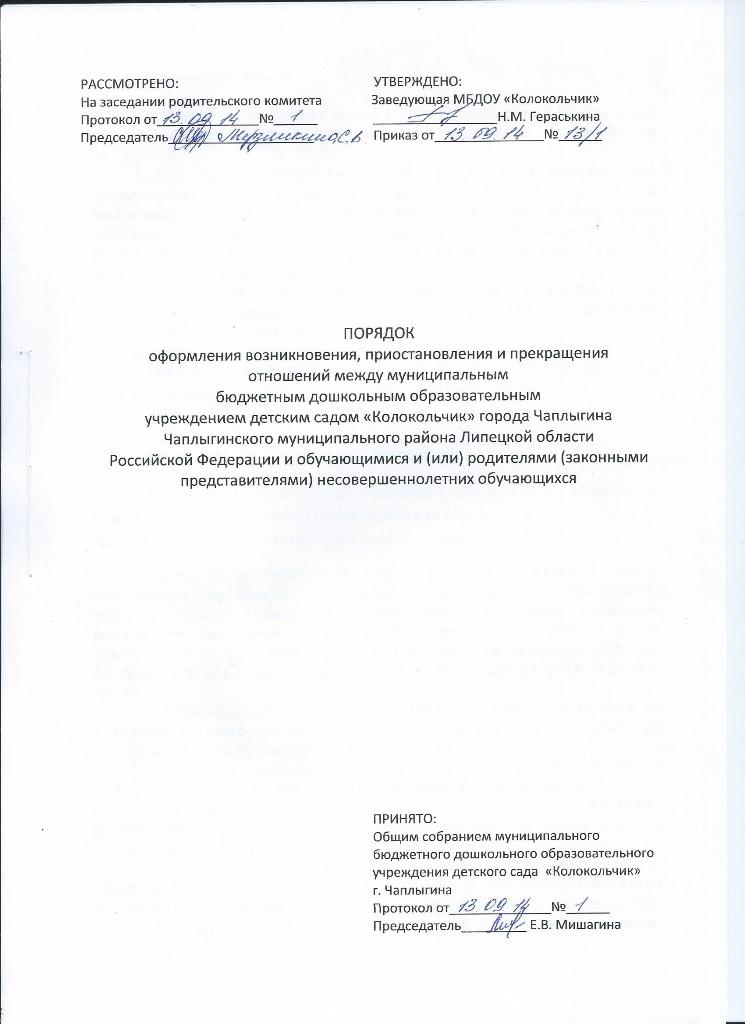 Общие положения.1.1.  Настоящее положение разработано в соответствии с Федеральным законом «Об образовании в Российской Федерации» № 273-ФЗ от 29.12.2012г.1.2. Настоящее положение регламентирует оформление возникновения, приостановления и прекращения отношений между муниципальным бюджетным  дошкольным образовательным учреждением детский сад «Колокольчик» города Чаплыгин Чаплыгинского муниципального района Липецкой области Российской Федерации  (далее – учреждение) и обучающимися и (или) родителями (законными представителями) обучающихся (далее также – образовательные отношения).1.3. Под отношениями в данном положении понимается совокупность общественных отношений по реализации права граждан на образование, целью которых является освоение обучающимися содержания образовательных программ дошкольного образования.1.4. Настоящий локальный нормативный акт  принят с учетом мнения Совета родителей (протокол от 27.06.2014г. № 1)2. Возникновение образовательных отношений.2.1.Основанием возникновения образовательных отношений является приказ о приеме (зачислении) обучающегося на обучение по образовательным программам дошкольного образования в ДОУ. Основанием возникновения образовательных отношений между дошкольным учреждением и родителями (законными представителями) является порядок оформления отношений: направление, заявление, медицинское заключение, договор об образовании, приказ ДОУ и другие документы в соответствии с порядком приема, утвержденным приказом Министерства образования и науки Российской Федерации от 08.04.2014 г. № 293.2.2. Образовательные отношения возникают при наличии договора об образовании (далее договор), заключенного в порядке, установленном законодательством Российской Федерации.2.3.  Договор заключается между ДОУ, в лице заведующей и родителями (законными представителями) ребенка, зачисляемого в ДОУ.  2.4. Права и обязанности родителей (законных представителей) воспитанника предусмотренные, законодательством об образовании и локальными актами ДОУ возникают, с даты зачисления.        2.5.Порядок оформления возникновения, приостановления и прекращения  отношений между ДОУ и обучающимися и (или) родителями (законными представителями) несовершеннолетних обучающихся: направление, заявление, медицинское заключение, договор об образовании, приказ ДОУ и другие документы в соответствии с порядком приема, утвержденным приказом Министерства образования и науки Российской Федерации от 08.04.2014 г. № 293.3. Договор между ДОУ и родителями (законными представителями).3.1. Договор заключается в простой письменной форме между ДОУ, в лице заведующей, и родителями (законными представителями) ребенка, зачисляемого в ДОУ.3.2. В договоре должны быть указаны основные характеристики образования, в том числе вид, уровень и  направленность образовательной программы, части образовательной программы, программы определенного уровня, вида, и  направленности, форма обучения, срок освоения образовательной программы (продолжительность образования) в соответствии с ч.2 ст. 54 ФЗОО3.3. Договор не может содержать условий, ограничивающих права или снижающих уровень гарантий воспитанников по сравнению с установленными законодательством об образовании. Если такие условия включены в договор, то они не подлежат применению.3.4. Правила, обязанные при заключении договора, утверждаются федеральным органом исполнительной власти, осуществляющим функции по выработке государственной политики и нормативно-правовому регулированию в сфере образования. 4.      Приостановление образовательных отношений.4.1. Отношения могут быть приостановлены в случае:болезни воспитанника;санитарно-курортного лечения воспитанника;отпуска родителей (законных представителейотпуска для оздоровления ребенка в летнее время сроком не более 75 дней;карантина в ДОУ;ремонта в ДОУ;нарушение температурного режима в ДОУ.4.2. Приостановление отношений по инициативе родителей (законных представителей) возникают на основании их заявления.4.3. Приостановление отношений по инициативе ДОУ возникают на основании приказа заведующей ДОУ.5.   Прекращение образовательных отношений.5.1. Образовательные отношения прекращаются в связи выбыванием воспитанника из ДОУ:В связи с получением дошкольного образования (завершением обучения);Досрочно по основаниям, установленным законодательством об образовании. 5.2. Образовательные отношения могут быть прекращены досрочно в следующих случаях:по инициативе родителей (законных представителей) воспитанника, в том числе в случае перевода воспитанника, в соответствии ст.61, для продолжения освоения образовательной программы в другое ДОУ;по обстоятельствам, не зависящим от воли родителей (законных представителей) воспитанника и ДОУ, в том числе в случае ликвидации ДОУ, аннулирования у него лицензии на право осуществления образовательной деятельности.5.3. В случае прекращения деятельности ДОУ, а так же в случае аннулирования у него лицензии на право осуществления образовательной деятельности Учредитель ДОУ обеспечивает перевод воспитанника с согласия его родителей (законных представителей) в другие образовательные организации, реализующие соответствующие образовательные программы.5.4. Факт прекращения образовательных отношений между ДОУ, в лице заведующей, и родителями (законными представителями) ребёнка регламентируется приказом заведующей ДОУ.6. Заключительные положения.6.1. Изменения в настоящее положение могут вноситься в соответствии с действующим законодательством и Уставом ДОУ.6.2. Настоящее положение утверждается приказом заведующей  ДОУ и вступает в силу с 27.06.2014.6.3. Срок действия настоящего Положения не ограничен, Положение действует до принятия нового.